Publicado en Llívia el 21/06/2024 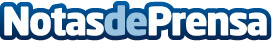 Hotel Esquirol redescubre el Camino de Santiago desde la CerdanyaAbarca aproximadamente 32 kilómetros, pasando por los encantadores pueblos de Llívia, Ur, Puigcerdà, Guils de Cerdanya, Bolvir, Ger, Isòvol y Bellver de CerdanyaDatos de contacto:Carlos Tostedeon931929647Nota de prensa publicada en: https://www.notasdeprensa.es/hotel-esquirol-redescubre-el-camino-de Categorias: Viaje Cataluña Turismo Restauración Ocio para niños http://www.notasdeprensa.es